НАЦІОНАЛЬНИЙ УНІВЕРСИТЕТ БІОРЕСУРСІВ І ПРИРОДОКОРИСТУВАННЯ УКРАЇНИЗВІТЗ ВИРОБНИЧОЇ  (НАВЧАЛЬНОЇ)  ПРАКТИКИ Студента___ Попруга Артем Сергійович ___________Факультет __Механіко технологічний_Напрям підготовки (спеціальність) 208 «Агроінженерія»______ОС __Бакалавр_________________________________Курс ______2_______________Група________ АІ 2101 М ________База практики___ ФГ «Житниця»,Черкаська обл., Черкаський р-н., с. Рацеве, вул. Калантаївська, 18_____________КИЇВ-2022ЗМІСТЗміст ...............................................................................................................	2 Виробничо-економічна характеристика підприємства …………		31. Характеристика господарства  …		32. Характеристика тваринництва…		43. Утримання тварин в господарстві		64. План ферми і характеристика тваринницьких приміщень		65. Кормова база і добові раціони годівлі тварин	.	76. Стан механізації виробничих процесів …………….		87. Обґрунтування для теми магістерської роботи……………		9ВИРОБНИЧО-ЕКОНОМІЧНА ХАРАКТЕРИСТИКА ПІДПРИЄМСТВА1. Хаpактepиcтика гocпoдаpcтваФГ «Житниця»,Черкаська обл., Черкаський р-н., с. Рацеве, вул. Калантаївська, 18. є багатогалузеве господарство і має ряд філій в області. Одна із філій розміщена у с. Рацеве, Черкаського району, Черкаської області [1].Рацеве — село в Україні, в  Черкаському районі Черкаської області. В селі працюють заклад середньої освіти, медичний пункт, Укрпошта, Будинок культури, бібліотека, магазин. На землях,які прилягають до села працюють технологічні лінії ФГ «Житниця».Територія господарства межує (сьогодення): з південного сходу — з лісопосадкою держлісгоспу; з півночі із землями СТОВ «Литвинецьке»; з півдня із землями фермерського господарства «Куженко О»; з північного сходу із землями фермерського господарства «Слюсар Р»; із заходу із землями СТОВ «Литвинецьке»; зі сходуіз землями СТОВ «Литвинецьке» [1].Найближчі житлові забудови містяться на відстані 1200-1400 м від джерел небезпеки та забруднення підприємства.ФГ «Житниця» крім виробництва тваринницької продукції також займається вирощуванням грибів з використанням органічного компосту. За рік підприємство вирощує, для споживачів, 3050 т. грибів та виготовляє 42350 т. органічного компосту.На території підприємства розташовані адміністративний корпус; ремонтно-механічна майстерня; котельня; цех з виробництва компосту; цех приготування покривного грунту; лабораторія хімічного аналізу; цех вирощування грибів [1].Основними будівлями на підприємстві є: приміщення тваринницької ферми, котельня, цех з виробництва компосту та ремонтно-механічна майстерня.Географічне положення господарства обумовлює помірність клімату: тепле літо поступово переходить в осінє-дощовий період, а потім у помірно холодну зиму з різким коливанням температури лише в окремі роки [1].Зимовий період починається з листопада і продовжується до кінця березня, тривалість зимово-стійлового періоду, за багаторічними даними, дорівнює 5 місяців [1].Особливості клімату вказують на необхідність застосовувати заходи по нагромадженню і збільшенню вологи в ґрунті , які мають вирішальне значення у вирощуванні с/г культур [1].Землі товариства розташовані поблизу села, запроваджено 7-и пільна польва сівозміна та грунтозахистна 5-и пільна сівозміна. Господарство користується земельними ділянками на правах оренди земельних паїв власників землі.  За останні 3 роки 2018-2021 рр. обсяг виробництва становить: в галузі рослинництва – зерна близько 2000 тони, цукрового буряка 1120 тонн, повне забезпечення грубими і соковитими кормами.2. Характеристика тваринництваГосподарство з 2 вересня 2010 року вступило в Асоціацію виробників молока України.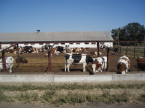 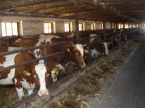 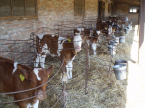 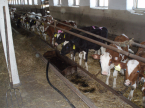 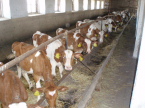 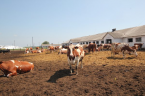 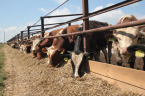 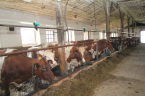 Рис. 1.1. Тваринницька фермаиТаблиця 1.1 Показники галузі тваринництва3. Утримання тварин в господарствіУ приміщеннях тваринницької ферми господарства впроваджено прив’язний спосіб утримання корів та безприв’язний для молодняку ВРХ, а в літній період - застосовують стійлово-пасовищну систему. Це зумовлено тим, що даний спосіб дає можливість більш раціонально використовувати наявну кормову базу та підстилковий матеріал. А також забезпечує застосування в приміщенні доїльні установоки УДМ-200 «Брацлавчанка» та апаратів АДУ-1 і вакуумної установки УВУ - 60. Тварин утримують на підлозі з солом’яною підстилкою. Корми тварини споживають з кормового столу, який є суцільною спорудою загальною для всіх тварин. Автонапування забезпечують встановлені напувалки з розрахунку одна на дві тварини. Гній із каналу прибирають механізованим способом за допомогою скребкового транспортеру КСГ - 7 [1].4. План ферми і характеристика тваринницьких приміщеньТваринницьке підприємство господарства розміщене майже паралельно пануючим вітрам у 3о і паралельно спорудам господарства у 21 градус на площі з нахилом 1-3о. До села відстань становить 470 - 550 м, від дороги 280 - 390 м. Надійне електрозабезпечення тваринницька ферма має з районної підстанції. На території комплексу усі дороги мають тверде покриття. По відношенні до пасовищ ферма добре розміщена [1].В господарстві з тваринницьких приміщень нараховується 2 корівники на 200 голів та три на 100 голів. Приміщення на 100 голів служить родильним відділенням також є окремі два телятники. Фермська молочна розміщена між двома зблокованими приміщеннями на 200 корів, крім цього на території розміщені кормосховища та приміщення кормоцеху. Стан приміщень задовільний. В цих приміщеннях немає побутових кімнатта не забезпечується в повній мірі мікроклімат [1].На території комплексу розміщене сховище сіна, силососховище та приміщення для зберігання концентрованих кормів. При в’їзді на територію ферми передбачено дизбар’єр та санпропускник. До тваринницьких приміщень примикають вигульні майданчики. Гноєсховище має місткість 4000 т. та розташоване за межами ферми на відстані 110 м від крайнього тваринницького приміщення, за основною огорожею тваринницького комплексу.5. Кормова база і добові раціони годівлі тваринКормова база є головною умовою успішного розвитку тваринництва і зростання його продуктивності. Польове кормовиробництво є головним джерелом надходження кормів для ВРХ.Літнє утримання худоби розраховане на зелений конвеєр (170 – 190 днів) з кінця квітня до 01 листопада, а в залежно від кліматичних умов випас тварин може бути збільшено. Основними культурами зеленого конвеєру є однорічні і багаторічні трави, озимі на зелений корм, кукурудзяно-бобова суміш, стернівка, повторні посіви. Схема зеленого весняного конвеєра розроблена так, щоб з травня худоба забезпечувалась зеленою масою багаторічних трав та озимих культур, а в літні місяці використовуватиметься зелена маса кукурудзяно-бобових сумішок різних строків посіву, однорічних трав, багаторічних трав другого укосу. Осінню надходитиме гичка буряків, зелена маса пожнивних посівів, стернівки багаторічних поточного року посіву, які можна частково підкошувати у вересні місяці на зелений корм і цим не допускати їх переростання і забезпечити кращу перезимівлю [1].Також планується залучити природні кормові угіддя господарства: сіножаті і пасовища. На зимовий період в господарстві заготовляють силос кукурудзи, сіно, солому зернових, жом. Виходячи із заготовлених кормів на зимовий період складають добовий раціон годівлі тварин.Таблиця 1.2.Добовий раціон годівлі тваринВ раціоні можна замінювати коренебульбоплоди на жом та навпаки. 6. Стан механізації виробничих процесівСтан механізації виробничих процесів в тваринництві потребує подальшого удосконалення, щоб відповідати вимогам сьогодення. До механізованих процесів відносяться такі: приготування та роздавання кормів, напування, доїння корів, прибирання гною, первинна обробка молока.Для напування тварин використовують автонапувалки ПА-1Б або АП-1, вода подається з водонапірної вежі за допомогою систем водопроводу.Доїння виконується доїльною установкою УДМ-200, “Брацлавчанка” з апаратами: АДУ-1 і вакуумною установкою УВУ-60. Первинний обробіток молока включає очищення, яке проводиться за допомогою фільтра і охолодження. Для первинного обробітку в господарстві використовують очисники та резервуари-охолодники.Найбільш механізований процес на фермі – це прибирання гною. Він здійснюється ланцюговим конвеєром КСГ-7 із завантаженням гною у причіп та транспортуванням його до гноєсховища [1].Приготування кормів в господарстві виконується у «пересувному кормоцеху», що приводить до раціонального використання кормів в порівнянні із згодовуванням кормів роздільним способом. Роздавання кормової суміші здійснюють роздавачами КТУ – 10, а концентровані корми частково в ручному режимі (враховуючи продуктивність тварин) [1].7. Обґрунтування для теми магістерської роботиДля отримання більшої кількості якісної продукції тваринництва потрібно сільгоспвиробникам впроваджувати нові форм утримання тварин, а також застосувати нові прогресивні технології виробництва сільськогосподарської продукції.Впровадження на тваринницьких комплексах механізації з елементами автоматизації дає змогу більш ефективно обслуговувати поголів’я тварин. Навіть часткова механізація процесів, дозволяє суттєво знизити затрати ручної праці, а отже зменшити кількість обслуговуючого персоналу. Для раціонального функціонування тваринницького об’єкту показники всіх технологічних процесів, повинні бути максимально наближені до встановлених зоотехнічних вимог.Організація праці і послідовність виконання технологічних процесів дає можливість отримати досить високі показники виробництва продукції.Основними процесами, які відіграють важливу роль у забезпеченні режиму роботи ферми ВРХ молочного напрямку є:- організація водопостачання; - приготування та роздавання кормів; - доїння корів та первинна обробка молока; видалення гною.Правильно організоване приготування і роздавання кормів дозволяє утримувати корів у належному фізіологічному стані, що дає можливість отримувати від них максимум якісної продукціїВ господарстві засоби механізації роздавання кормів не завжди знаходяться в такому стані який дає можливість нормально організовувати виробничі процеси. Оскільки, в даному господарстві роздавання кормів відбувається за допомогою роздавача КТУ – 10, а прготування кормової суміші відбувається за допомогою мобільного комбінованого кормоприготувального агрегату відповідно до заданого раціону. Метою магістерської роботи є розробка засобу для виконання даної технологічної операції, а також порівняння економічних та технологічних показників існуючої технології та розроблюваної.Адже удосконалення застарілої технології, або реалізація нової дозволить проводити змішування та роздавання кормів у відповідності до встановлених зоотехнічних вимог. Саме дотримання таких вимог покращить поїдання тваринами кормів, що підвищить добові привіси тварин та загальний вихід продукції, що є економічно вигідним для функціонування господарства.ПЕРЕЛІК ВИКОРИСТАНОЇ ЛІТЕРАТУРИЗвіт виробничо-економічної діяльності господарства ФГ «Житниця»,Черкаська обл., Черкаський р-н., с. Рацеве, вул. Калантаївська, 18,  2021. 26 с.Назва20192020I півріччя 2021Загальне поголів’я320032003200Дійне стадо, голів у трьох відділеннях   Σ1410    500,     550,               360    500,     550,               360    500,     550,               360Порода тваринукраїнська червоно-ряба молочнаукраїнська червоно-ряба молочнаукраїнська червоно-ряба молочнаСпосіб утримання дійного стадаВигульно-прив’язнаВигульно-прив’язнаВигульно-прив’язнаМолоко та доїнняМолоко та доїнняМолоко та доїнняМолоко та доїнняРічний надій на фуражну корову, кг504556505600Вміст жиру, %3,63,63,6Вміст білка, %3,33,33,3Кількість соматичних клітин, тис/см3151-219151-219151-219Бактеріальне забруднення, тис/см3<100<100<100Кількість доїнь на деньтричітричітричіДоїльне обладнаннямолокопровідмолокопровідмолокопровідВирощування молоднякуВирощування молоднякуВирощування молоднякуВирощування молоднякуВік телиць при першому запліднюванні, місяці16-1814-1613-14Вік первісток, місяці25-2723-2522-24Автоматизована програма обліку й управління стадомUniformAgriUniformAgriUniformAgriАвтоматизована програма обліку й управління годівлеюTMR TrackerTMR TrackerTMR TrackerМають повний набір сучасної техніки для грунтообробки, кормозаготівлі, приготування й роздачі кормосумішіМають повний набір сучасної техніки для грунтообробки, кормозаготівлі, приготування й роздачі кормосумішіМають повний набір сучасної техніки для грунтообробки, кормозаготівлі, приготування й роздачі кормосумішіМають повний набір сучасної техніки для грунтообробки, кормозаготівлі, приготування й роздачі кормосумішіВідгодовують бичків, добові прирости 1251-1501 гВідгодовують бичків, добові прирости 1251-1501 гВідгодовують бичків, добові прирости 1251-1501 гВідгодовують бичків, добові прирости 1251-1501 гМолоко здають на переробку до ТОВ «Люстдорф» (м. Іллінці, Вінницька обл.)Молоко здають на переробку до ТОВ «Люстдорф» (м. Іллінці, Вінницька обл.)Молоко здають на переробку до ТОВ «Люстдорф» (м. Іллінці, Вінницька обл.)Молоко здають на переробку до ТОВ «Люстдорф» (м. Іллінці, Вінницька обл.)Вид кормуКількість кормів, кг на одну головуКількість кормів, кг на одну головуВид кормукоровинетелі1. Сіно2. Солома зернових3. Силос кукурудзи4. Коренебульбоплоди або жом5. Концентровані корми6. Рідкі поживні розчини7. Сіль     Всього5,04,023,013,041,00,0850,083211630,80,0425,84